EDITAL INTERNO Nº 01/2019, DO CURSO DE LETRAS-LIBRAS: LICENCIATURA  SELEÇÃO DE MONITORES PARA ATUAÇÃO NO EVENTO DA ABRALIN 2019A Coordenação do Curso de Letras-Libras: licenciatura, no uso de suas atribuições, torna público o Edital Interno Nº 01/2019 para seleção de monitores no Instituto e Congresso da ABRALIN (Associação Brasileira de Linguística).Disposições GeraisO presente Edital tem por objetivo selecionar alunos do Curso de Letras-Libras: licenciatura para atuarem na Secretaria do XXIV Instituto da ABRALIN, no período de 2 a 4 de maio de 2019, na UFAL, e na Secretaria do XI Congresso Internacional da ABRALIN, no período de 5 a 9 de maio de 2019, no Hotel Hitz Lagoa da Anta, na Jatiúca.São 06 vagas para atuação no Instituto e 10 vagas para atuação no Congresso.Os monitores atuarão de forma voluntária nos Eventos.Os monitores receberão certificado de atuação como monitores dos eventos.O mesmo monitor pode atuar nos dois Eventos.Critérios de SeleçãoEstar regularmente matriculado no Curso de Letras-Libras: licenciatura;Conhecer Libras/Português o suficiente para dar informações entre a Secretaria e os congressistas participantes dos dois eventos;Ter coeficiente de rendimento acadêmico (CRA)  superior a 7,5.InscriçõesAs inscrições serão realizadas na Secretaria do Letras-Libras, no período de 10 a 12 de abril de 2019, das 09 às 12h e das 14h às 17h.As inscrições serão gratuitas.DocumentaçãoHistórico Escolar Analítico.Comprovante de Matrícula.Ficha de Inscrição devidamente preenchida SeleçãoA seleção será realizada no dia 17 de abril de 2019, às 14 horas, na sala 4.A seleção consistirá de duas etapas: a) análise documental; b) Entrevista em Libras.No caso de empate entre os candidatos, serão considerados os seguintes critérios de desempate: a) maior CRA; b) ter experiência em monitoria de eventos; c) ser aluno mais antigo do Letras-Libras (semestre mais avançado).Resultado FinalO resultado será divulgado no dia 18 de abril de 2019, às 16 horas, no quadro de avisos do Letras-Libras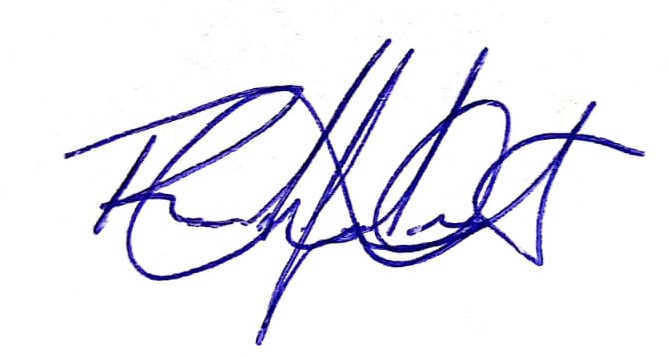 Radjalma da Silva TeixeiraCoord. Letras-Libras